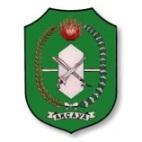 PEMERINTAH PROVINSI KALIMANTAN BARATBADAN PERENCANAAN PEMBANGUNAN DAERAHPROVINSI KALIMANTAN BARATSEKRETARIATSUB BAGIAN UMUM DAN APARATURNomor SOP002/BAPPEDA/2017PEMERINTAH PROVINSI KALIMANTAN BARATBADAN PERENCANAAN PEMBANGUNAN DAERAHPROVINSI KALIMANTAN BARATSEKRETARIATSUB BAGIAN UMUM DAN APARATURTanggal Pembuatan02 Januari 2017PEMERINTAH PROVINSI KALIMANTAN BARATBADAN PERENCANAAN PEMBANGUNAN DAERAHPROVINSI KALIMANTAN BARATSEKRETARIATSUB BAGIAN UMUM DAN APARATURTanggal RevisiPEMERINTAH PROVINSI KALIMANTAN BARATBADAN PERENCANAAN PEMBANGUNAN DAERAHPROVINSI KALIMANTAN BARATSEKRETARIATSUB BAGIAN UMUM DAN APARATURTanggal Efektif16 Januari 2017PEMERINTAH PROVINSI KALIMANTAN BARATBADAN PERENCANAAN PEMBANGUNAN DAERAHPROVINSI KALIMANTAN BARATSEKRETARIATSUB BAGIAN UMUM DAN APARATURDisahkan olehKEPALA BADAN PERENCANAAN PEMBANGUNAN DAERAHPROVINSI KALIMANTAN BARATDrs. A H I, MTPembina Utama MudaNIP. 19690525 199010 1 001PEMERINTAH PROVINSI KALIMANTAN BARATBADAN PERENCANAAN PEMBANGUNAN DAERAHPROVINSI KALIMANTAN BARATSEKRETARIATSUB BAGIAN UMUM DAN APARATURJudul SOPPENGELOLAAN SURAT KELUARDASAR HUKUMDASAR HUKUMDASAR HUKUMDASAR HUKUMDASAR HUKUMDASAR HUKUMDASAR HUKUMKUALITAS PELAKSANAKUALITAS PELAKSANAKUALITAS PELAKSANAKUALITAS PELAKSANAKUALITAS PELAKSANAKUALITAS PELAKSANAKeputusan Menteri Dalam Negeri Nomor 30 Tahun 1979 tentang Tata Kearsipan Departemen Dalam Negeri.Keputusan Gubernur Kepala Daerah Tingkat I Kalimantan Barat Nomor 252 Tahun 1980 tentang Pelaksanaan Keputusan Menteri Dalam Negeri Nomor 30 Tahun 1979 tentang Tata Kearsipan Departemen Dalam Negeri di Lingkungan Pemerintah Tingkat I Kalimantan Barat.Keputusan Menteri Pendayagunaan Aparatur Negara Nomor 72/Kep/M.PAN/07/2003 tentang Pedoman Umum Tata Naskah Dinas.Peraturan Menteri Dalam Negeri Nomor 54 Tahun 2009 tentang Tata Naskah Dinas di lingkungan Pemerintah Daerah.Peraturan Gubernur Kalimantan Barat Nomor 116 Tahun 2009 tentang Tata Naskah Dinas di lingkungan Pemerintah Provinsi Kalimantan Barat.Keputusan Menteri Dalam Negeri Nomor 30 Tahun 1979 tentang Tata Kearsipan Departemen Dalam Negeri.Keputusan Gubernur Kepala Daerah Tingkat I Kalimantan Barat Nomor 252 Tahun 1980 tentang Pelaksanaan Keputusan Menteri Dalam Negeri Nomor 30 Tahun 1979 tentang Tata Kearsipan Departemen Dalam Negeri di Lingkungan Pemerintah Tingkat I Kalimantan Barat.Keputusan Menteri Pendayagunaan Aparatur Negara Nomor 72/Kep/M.PAN/07/2003 tentang Pedoman Umum Tata Naskah Dinas.Peraturan Menteri Dalam Negeri Nomor 54 Tahun 2009 tentang Tata Naskah Dinas di lingkungan Pemerintah Daerah.Peraturan Gubernur Kalimantan Barat Nomor 116 Tahun 2009 tentang Tata Naskah Dinas di lingkungan Pemerintah Provinsi Kalimantan Barat.Keputusan Menteri Dalam Negeri Nomor 30 Tahun 1979 tentang Tata Kearsipan Departemen Dalam Negeri.Keputusan Gubernur Kepala Daerah Tingkat I Kalimantan Barat Nomor 252 Tahun 1980 tentang Pelaksanaan Keputusan Menteri Dalam Negeri Nomor 30 Tahun 1979 tentang Tata Kearsipan Departemen Dalam Negeri di Lingkungan Pemerintah Tingkat I Kalimantan Barat.Keputusan Menteri Pendayagunaan Aparatur Negara Nomor 72/Kep/M.PAN/07/2003 tentang Pedoman Umum Tata Naskah Dinas.Peraturan Menteri Dalam Negeri Nomor 54 Tahun 2009 tentang Tata Naskah Dinas di lingkungan Pemerintah Daerah.Peraturan Gubernur Kalimantan Barat Nomor 116 Tahun 2009 tentang Tata Naskah Dinas di lingkungan Pemerintah Provinsi Kalimantan Barat.Keputusan Menteri Dalam Negeri Nomor 30 Tahun 1979 tentang Tata Kearsipan Departemen Dalam Negeri.Keputusan Gubernur Kepala Daerah Tingkat I Kalimantan Barat Nomor 252 Tahun 1980 tentang Pelaksanaan Keputusan Menteri Dalam Negeri Nomor 30 Tahun 1979 tentang Tata Kearsipan Departemen Dalam Negeri di Lingkungan Pemerintah Tingkat I Kalimantan Barat.Keputusan Menteri Pendayagunaan Aparatur Negara Nomor 72/Kep/M.PAN/07/2003 tentang Pedoman Umum Tata Naskah Dinas.Peraturan Menteri Dalam Negeri Nomor 54 Tahun 2009 tentang Tata Naskah Dinas di lingkungan Pemerintah Daerah.Peraturan Gubernur Kalimantan Barat Nomor 116 Tahun 2009 tentang Tata Naskah Dinas di lingkungan Pemerintah Provinsi Kalimantan Barat.Keputusan Menteri Dalam Negeri Nomor 30 Tahun 1979 tentang Tata Kearsipan Departemen Dalam Negeri.Keputusan Gubernur Kepala Daerah Tingkat I Kalimantan Barat Nomor 252 Tahun 1980 tentang Pelaksanaan Keputusan Menteri Dalam Negeri Nomor 30 Tahun 1979 tentang Tata Kearsipan Departemen Dalam Negeri di Lingkungan Pemerintah Tingkat I Kalimantan Barat.Keputusan Menteri Pendayagunaan Aparatur Negara Nomor 72/Kep/M.PAN/07/2003 tentang Pedoman Umum Tata Naskah Dinas.Peraturan Menteri Dalam Negeri Nomor 54 Tahun 2009 tentang Tata Naskah Dinas di lingkungan Pemerintah Daerah.Peraturan Gubernur Kalimantan Barat Nomor 116 Tahun 2009 tentang Tata Naskah Dinas di lingkungan Pemerintah Provinsi Kalimantan Barat.Keputusan Menteri Dalam Negeri Nomor 30 Tahun 1979 tentang Tata Kearsipan Departemen Dalam Negeri.Keputusan Gubernur Kepala Daerah Tingkat I Kalimantan Barat Nomor 252 Tahun 1980 tentang Pelaksanaan Keputusan Menteri Dalam Negeri Nomor 30 Tahun 1979 tentang Tata Kearsipan Departemen Dalam Negeri di Lingkungan Pemerintah Tingkat I Kalimantan Barat.Keputusan Menteri Pendayagunaan Aparatur Negara Nomor 72/Kep/M.PAN/07/2003 tentang Pedoman Umum Tata Naskah Dinas.Peraturan Menteri Dalam Negeri Nomor 54 Tahun 2009 tentang Tata Naskah Dinas di lingkungan Pemerintah Daerah.Peraturan Gubernur Kalimantan Barat Nomor 116 Tahun 2009 tentang Tata Naskah Dinas di lingkungan Pemerintah Provinsi Kalimantan Barat.Keputusan Menteri Dalam Negeri Nomor 30 Tahun 1979 tentang Tata Kearsipan Departemen Dalam Negeri.Keputusan Gubernur Kepala Daerah Tingkat I Kalimantan Barat Nomor 252 Tahun 1980 tentang Pelaksanaan Keputusan Menteri Dalam Negeri Nomor 30 Tahun 1979 tentang Tata Kearsipan Departemen Dalam Negeri di Lingkungan Pemerintah Tingkat I Kalimantan Barat.Keputusan Menteri Pendayagunaan Aparatur Negara Nomor 72/Kep/M.PAN/07/2003 tentang Pedoman Umum Tata Naskah Dinas.Peraturan Menteri Dalam Negeri Nomor 54 Tahun 2009 tentang Tata Naskah Dinas di lingkungan Pemerintah Daerah.Peraturan Gubernur Kalimantan Barat Nomor 116 Tahun 2009 tentang Tata Naskah Dinas di lingkungan Pemerintah Provinsi Kalimantan Barat.Memiliki kemampuan mengadministrasikan surat;Memiliki kecermatan dan ketelitian.Memiliki kemampuan mengadministrasikan surat;Memiliki kecermatan dan ketelitian.Memiliki kemampuan mengadministrasikan surat;Memiliki kecermatan dan ketelitian.Memiliki kemampuan mengadministrasikan surat;Memiliki kecermatan dan ketelitian.Memiliki kemampuan mengadministrasikan surat;Memiliki kecermatan dan ketelitian.Memiliki kemampuan mengadministrasikan surat;Memiliki kecermatan dan ketelitian.KETERKAITANKETERKAITANKETERKAITANKETERKAITANKETERKAITANKETERKAITANKETERKAITANPERALATAN/PERLENGKAPANPERALATAN/PERLENGKAPANPERALATAN/PERLENGKAPANPERALATAN/PERLENGKAPANPERALATAN/PERLENGKAPANPERALATAN/PERLENGKAPANSOP Surat MasukSOP Penomoran SuratSOP Surat MasukSOP Penomoran SuratSOP Surat MasukSOP Penomoran SuratSOP Surat MasukSOP Penomoran SuratSOP Surat MasukSOP Penomoran SuratSOP Surat MasukSOP Penomoran SuratSOP Surat MasukSOP Penomoran SuratAlat tulis kantor, komputer dan printer;Buku Agenda;Alat tulis kantor, komputer dan printer;Buku Agenda;Alat tulis kantor, komputer dan printer;Buku Agenda;Alat tulis kantor, komputer dan printer;Buku Agenda;Alat tulis kantor, komputer dan printer;Buku Agenda;Alat tulis kantor, komputer dan printer;Buku Agenda;PERINGATANPERINGATANPERINGATANPERINGATANPERINGATANPERINGATANPERINGATANPENCATATAN DAN PENDATAANPENCATATAN DAN PENDATAANPENCATATAN DAN PENDATAANPENCATATAN DAN PENDATAANPENCATATAN DAN PENDATAANPENCATATAN DAN PENDATAANJika SOP ini tidak dibuat akan menghambat proses pengelolaan surat keluar.Jika SOP ini tidak dibuat akan menghambat proses pengelolaan surat keluar.Jika SOP ini tidak dibuat akan menghambat proses pengelolaan surat keluar.Jika SOP ini tidak dibuat akan menghambat proses pengelolaan surat keluar.Jika SOP ini tidak dibuat akan menghambat proses pengelolaan surat keluar.Jika SOP ini tidak dibuat akan menghambat proses pengelolaan surat keluar.Jika SOP ini tidak dibuat akan menghambat proses pengelolaan surat keluar.Identitas SuratPengelola Surat KeluarIdentitas SuratPengelola Surat KeluarIdentitas SuratPengelola Surat KeluarIdentitas SuratPengelola Surat KeluarIdentitas SuratPengelola Surat KeluarIdentitas SuratPengelola Surat KeluarNO.AKTIVITASPELAKSANAPELAKSANAPELAKSANAPELAKSANAPELAKSANAPELAKSANAPELAKSANAPELAKSANAMUTU BAKUMUTU BAKUMUTU BAKUKET.NO.AKTIVITASPengelolaKasubbag/Kasubbid/KasiPara Kepala BIdang/Ka. Unit/ SekretarisPenata Surat UmumSekretarisSekretarisSekretarisKepala BadanPersyaratan/ kelengkapanWaktuOutputKET.123456777891011121.Mengetik draft naskah surat dan nota dinas Kabid/Sekretaris/Ka. Unit yang telah dikonsep atau mendapat arahan dari Kasubag/Kasubbid/Kasi.10 MenitDraft Naskah DinasNota Dinas2.Memeriksa/mengoreksi hasil ketikan pelaksana dan membubuhkan paraf jika draft naskah dinas sudah sesuai format dan isi yang diperlukan kemudian menyampaikan kepada Kabid/Sekretaris/Ka. Unit, jika terdapat kekeliruan pada draft naskah dinas, maka dikembalikan kepada Pelaksana untuk diperbaiki.5 MenitDraft Naskah DinasNota Dinas3.Memeriksa/mengoreksi draft naskah dinas dan membubuhkan paraf serta tanda tangan pada Nota Dinas Pengantar Naskah jika sudah sesuai format dan isi yang diperlukan kemudian menyampaikan kepada Kepala Badan melalui Sekretaris dan jika terdapat kekeliruan pada draft naskah dinas, maka dikembalikan kepada Pelaksana melalui Kasubbag/Kasubbid/Kasi.5 MenitDraft Naskah DinasNota Dinas4.Mencatat identitas draft naskah dinas serta pengelola surat sebelum disampaikan kepada Kepala Badan melalui SekretarisBuku Agenda5 MenitTercatatnya identitas draft naskah dinas serta pengelola5.Memeriksa/mengoreksi kembali draft naskah dinas serta membubuhkan paraf, kemudian membuat nota pertimbangan kepada Kepala Badan dan jika terdapat kekeliruan maka akan dikembalikan kepada Pengelola melalui Penata Surat Umum.5 MenitDraft Naskah DinasNota Dinas6.Menandatangani naskah dinas yang diajukan, kemuadian memerintahkan Kabid/Ka. Unit untuk menindaklanjutinya melalui Sekretaris5 MenitSurat Tindaklanjut7.Menindaklanjuti arahan Kepala Badan dan meneruskannya kepada Kepala Bidang/Ka. Unit untuk ditindaklanjuti.5 Menit8.Menindaklanjuti arahan Kepala Badan dan memerintahkan Pengelola melalui Kasubbag/Kasubbid/Kasi untuk mengirimkan kepada unit yang dituju5 Menit9.Meminta Nomor Surat Keluar kepada Penata Surat UmumArsip Surat Keluar3 Menit10.Memberikan Nomor Surat Keluar dan mengarsipkannya.2 MenitJumlah waktu50 Menit